Honors Math 3							Name: ___________________________Unit 5 ReviewSolve each equation.  Round each answer to the hundredths.Graph the following piece-wise functions.  Then, state the domain and range for each.  Find the inverse of  and graph both functions.  Then, state the domain, range, and asymptote of both.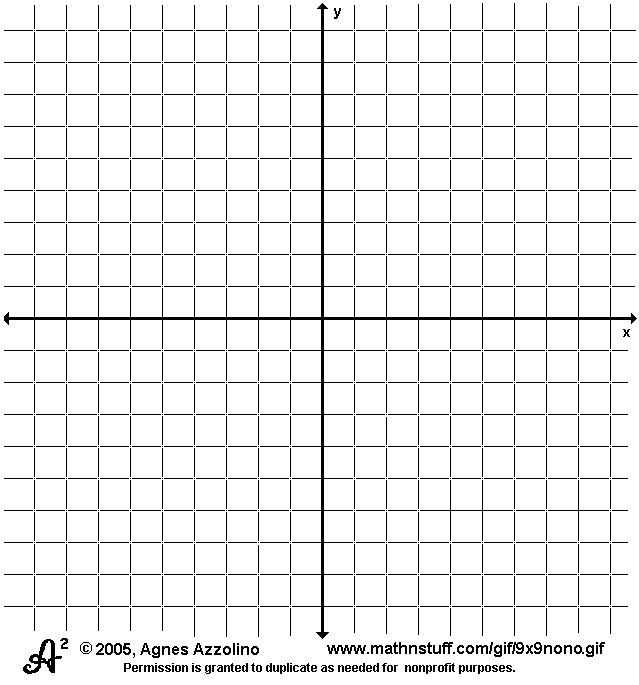 Find the inverse of  and graph both functions.  Then, state the domain, range, and asymptote of both.You invest $2,500 at 4% interest compounded monthly.  How much will you have in your account after 6 years?You invest $2,000 at 12% interest compounded continuously.  How much will you have in your account after 9 years?You want to double your investment of $2000.  You invest at 8%.  How long will it take to double your investment if interest is compounded daily?You deposit $3100 into an account that earns 4% interest compounded continuously.  How long will it take the account to triple?Condense the following logarithms: Simplify  f(x) = f(x) =